ZAMKNIĘTA*/OTWARTA**/PRACY TYMCZASOWEJ***(UWAGA: oferta otwarta to zgoda na podanie do wiadomości danych pracodawcy)CZĘŚĆ I:	INFORMACJE NA TEMAT PRACODAWCYINFORMACJE NA TEMAT ZGŁOSZONEGO MIEJSCA PRACYOCZEKIWANIA DOTYCZĄCE KANDYDATADODATKOWE WARUNKI PŁACY I PRACY (dot. oferty dla obywateli EOG)SPOSÓB APLIKOWANIACZĘŚĆ II:	POSTĘPOWANIE Z OFERTĄ PRACYOświadczenie pracodawcy zgłaszającego ofertę pracy1.Zgodnie z ustawą o promocji zatrudnienia i instytucjach rynku pracy z dnia 20 kwietnia 2004r. (t.j. Dz. U. z 2020 r. poz. 1409 z późn. zm.) – art. 36 ust. 5a, 5e,5f oraz rozporządzeniem MPiPS z dnia 22 maja 2014r.( Dz.U. z 2014r. poz. 667), oświadczam, że:1)	nie zawarłem/łam w ofercie pracy wymagań, które naruszają zasadę równego traktowania w zatrudnieniu w rozumieniu przepisów prawa pracy i mogą dyskryminować kandydatów do pracy, w szczególności ze względu na płeć, wiek, niepełnosprawność, rasę, religię, narodowość, przekonania polityczne, przynależność związkową, pochodzenie etniczne, wyznanie lub orientację seksualną,	2)	w okresie 365 dni przed dniem zgłoszenia oferty pracy nie zostałem/AM ukarany/a lub skazany/a prawomocnym wyrokiem za naruszenie przepisów prawa pracy i nie jestem objęty/a postępowaniem dotyczącym naruszenia przepisów prawa pracy.3) Oświadczam również, że zgłaszana oferta pracy nie jest w tym samym czasie zgłoszona do innego powiatowego urzędu pracy na ternie kraju.4)Jestem świadomy/a, że zgłoszenie oferty jako OTWARTEJ spowoduje podanie do wiadomości publicznej danych umożliwiających moją lub mojej firmy identyfikację przez inne osoby.DATA I PODPIS PRACODAWCY……………………………………CZĘŚĆ III (dot. oferty dla obywateli EOGCZĘŚĆ IV USŁUGI DODATKOWE –DOTYCZY OFERT ZAMKNIĘTYCH DLA OBYWATELI EOG:(należy wypełnić odpowiednią opcję w uzgodnieniu z Doradcą EURES z WUP)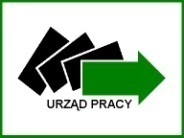 Powiatowy Urząd Pracy 
w Ełkuul. Suwalska 38
19-300 EłkKRAJOWA OFERTA PRACY/OFERTA PRACY DLA OBYWATELI EOGNumeroferty:OfPr/_______Numerst.:StPr/__________Nazwa:Adres: Telefon, fax:E-mail, strona internetowa:Podstaw. rodzaj dział. wgPKD 2007:Numer NIP i REGON:NIP:                                                                                  REGON:Forma prawna:              Prywatna:                                            Publiczna:Osoba wskazana przez pracodawcę do kontaktu w sprawie oferty (imię i nazwisko, telefon):Liczba zatrudnionych pracowników:Agencja  zatrudnienia:TAK:                                                         NIE:Nazwa i Kod zawodu wg PKZiS
(6-cyfrowy)::Nazwa: ____________________   Kod zawodu:                      Nazwa stanowiska (stosowana przez pracodawcę):Ogólny zakres obowiązków:Liczba wolnych miejsc pracy, w tym dla osób niepełnosprawnych:Ogółem:                     Niepełnosprawni:Miejsce pracy (jeżeli inne niż siedziba podać przyczynę):Rodzaj umowy:Na czas nieokreślony:                        Na czas określony:                     Umowa na zastępstwo:             Umowa zlecenie:                          Umowa o dzieło:                                                  Inne:System i rozkład czasu pracy:    Jednozmianowość:                               Dwie zmiany:                                     Trzy zmiany:               Ruch ciągły:                                            Inne:Wymiar czasu pracy:Pełny:                      Niepełny (ile?):Wynagrodzenie i systemwynagradzania:Wynagrodzenie brutto w PLN:                                                                   System: czasowy              akordowy           prowizyjnyData rozpoczęcia pracy, w tym okres zatrudnienia:Poziom wykształcenia:Doświadczenie zawodowe:Znajomość języków obcych, w tym języka polskiego:(stopień znajomości języka obcego w określonej klasyfikacji, a więc umiejętności w mówieniu, słuchaniu, czytaniu i pisaniu zgodnie z Europejskim Systemem Opisu Kształcenia Językowego)Język polskiJęzyk:Język:Znajomość języków obcych, w tym języka polskiego:(stopień znajomości języka obcego w określonej klasyfikacji, a więc umiejętności w mówieniu, słuchaniu, czytaniu i pisaniu zgodnie z Europejskim Systemem Opisu Kształcenia Językowego)A1 początkującyZnajomość języków obcych, w tym języka polskiego:(stopień znajomości języka obcego w określonej klasyfikacji, a więc umiejętności w mówieniu, słuchaniu, czytaniu i pisaniu zgodnie z Europejskim Systemem Opisu Kształcenia Językowego)A2 niższy średniozaawansowanyZnajomość języków obcych, w tym języka polskiego:(stopień znajomości języka obcego w określonej klasyfikacji, a więc umiejętności w mówieniu, słuchaniu, czytaniu i pisaniu zgodnie z Europejskim Systemem Opisu Kształcenia Językowego)B1średniozaawansowanyZnajomość języków obcych, w tym języka polskiego:(stopień znajomości języka obcego w określonej klasyfikacji, a więc umiejętności w mówieniu, słuchaniu, czytaniu i pisaniu zgodnie z Europejskim Systemem Opisu Kształcenia Językowego)B2wyższy średniozaawansowanyZnajomość języków obcych, w tym języka polskiego:(stopień znajomości języka obcego w określonej klasyfikacji, a więc umiejętności w mówieniu, słuchaniu, czytaniu i pisaniu zgodnie z Europejskim Systemem Opisu Kształcenia Językowego)C1zaawansowanyZnajomość języków obcych, w tym języka polskiego:(stopień znajomości języka obcego w określonej klasyfikacji, a więc umiejętności w mówieniu, słuchaniu, czytaniu i pisaniu zgodnie z Europejskim Systemem Opisu Kształcenia Językowego)C2 biegłyUmiejętności i uprawnienia (m.in. prawo jazdy):Inne, w tym zainteresowanie zatrudnieniem kandydatów z państw EOG:Koszt wyżywienia i zakwaterowanie (kto ponosi):Koszt podróży lub przeprowadzki(kto ponosi):Inne:Rodzaj kontaktu z pracodawcą:(np. telefon, list motywacyjny, CV i in);Język w jakim należy składać dokumenty, używać jęz. oficjalnie obowiązujących w UE(dot. oferty dla obywateli EOG):Wymagane dokumenty w tym CV przekazywane są bezpośrednio do pracodawcy:TAK:w przypadku zaznaczenia opcji "TAK" nie wypełnia się części III i IV(dot. oferty dla obywateli EOG)Podać dokładny adres, nr faksu, e:mail itp., na który dokumenty mają być przekazywane: ______________________________________TAK:w przypadku zaznaczenia opcji "TAK" nie wypełnia się części III i IV(dot. oferty dla obywateli EOG)Podać dokładny adres, nr faksu, e:mail itp., na który dokumenty mają być przekazywane: ______________________________________        NIE:Data ważności oferty pracy: Data przekazania oferty do wybranego PUP:Forma kontaktu pracownika PUP
z pracodawcą:osobista            telefoniczna              poczta elektroniczna                  inne…………….Częstotliwość kontaktów pracownika PUP
z pracodawcą:co 3 dni                 raz w tygodniu            raz w miesiącu                        inne……………..Zasięg upowszechniania oferty:Miasto:                        Powiat:                     Województwo:                     Kraj:Kraje Unii Europejskiej/EOG (jakie?): Data przekazania oferty do wybranego WUP(dot. oferty dla obywateli EOG):WUP, do którego przekazano ofertę oraz imię i nazwisko Doradcy EURES z WUP obsługującego ofertę pracy(dot. oferty dla obywateli EOG):Data, pieczęć i podpis pośrednika pracy przyjmującego ofertę: 